运用SWOT法的职业生涯规划DISC行为方式测试结果图表：D：支配行：I：影响型：S：稳定型：C：服从型  S型的行为方式可用友善、亲切、可靠、耐心、忠实、从容、合群、稳定、善于倾听、善解人意等描述。在实际工作中表现出：   喜欢稳定的工作方式，不喜欢急促多变的工作环境，凡事尽量做好准备，并希望他人按计划行事；   不喜欢我行我素和独断专行，希望得到清楚的指示，然后稳定地、持之以恒地完成工作目标；   性格温和谦逊，做事慢条斯理，经常面带微笑，但不是很自信，不太喜欢表达自己的感受，不愿意成为众人瞩目的焦点；   以大局为重，不争强好胜和意气用事，经常扮演支持者的角色，给别人安全感，自身也需要安全感；   富于同情与耐心，乐于倾听，能设身处地为他人着想，总是让人感到安慰；高忠诚度，愿意一个目标而奋斗终生，但有时怕出错，不希望伤害到任何人，追求结果圆满，易导致犹豫不决、优柔寡断。   S型人适合从事的职业：老师、辅导员、社会工作者、助理、顾问、行政人员、秘书、幼教人员、非营利组织人员。—————————————————————————————职业能力倾向测试结果测评结果解读：具体每个能力倾向的特点如下：T(言语能力)	M(数学能力)	I(空间判断能力)	S(察觉细节能力)C(书写能力)	D(运动协调能力)	O(动手能力)	L(社会交往能力)U(组织管理能力)我最擅长的类型：L(社会交往能力)。这项能力得分高，是指这个人善于进行人与人之间的相互交往、相互沟通、相互联系，也容易与陌生人建立良好的工作或合作关系。霍兰德职业兴趣测试结果：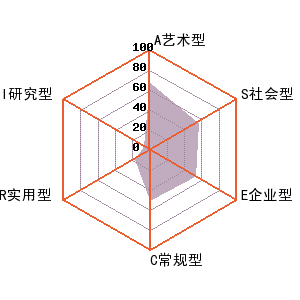 我是ASE型的，分别是：A（艺术型）：室内装饰专家、图书管理专家、摄影师、音乐教师、作家、演员、记者、诗人、作曲家、编剧、雕刻家、漫画家。S（社会型）：社会学者、导游、福利机构工作者、咨询人员、社会工作者、社会科学教师、学校领导、精神病工作者、公共保健护士。E（企业型）：推销员、进货员、商品批发员、旅馆经理、饭店经理、广告宣传员、调度员、律师、政治家、零售商。二、个人SWOT分析三、SWOT策略分析四、大学四年规划分数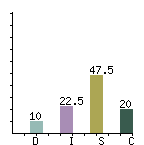 分数54321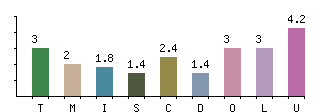 优势性格开朗，遇事乐观对待，对新环境的适应性很强；热心，喜欢帮助他人，做一些自己力所能及的事情； 负责，对属于自己的工作具有高度的责任心；组织能力较强，并且对于人员关系可以调节好；喜欢创新，有自己很多个性新鲜的想法，对创新兴趣很浓；自信，敢于尝试没有做过的事情，相信自己的力量；吃苦耐劳，有耐心和毅力去完成自己的目标。优势健康状况健康状况良好。优势家庭条件家庭经济状况良好，父母开明。优势社会经历在暑假的实习中当过接线生，有良好的沟通能力；参加专业实训，表现良好；积极参加学校的文艺活动。劣势性格较感性，容易冲动意气用事；懒惰，至今无法克服；个性大大咧咧，对一些自己不感兴趣的事情会不上心。劣势学历本科生，有考研或出国的打算。劣势英语水平尚未过4级劣势专业特点要学数学（微积分、统计学、线性代数）、财务、经济学等课程，和经济管理方面的知识结合比较紧密。从长期打算来看，我很多同学朋友都会考研，也有考公务员的，不过更多的是直接就业，而且这专业确实很需要工作经验。劣势实习尚未从事专业相关的实习。机会市场情况人力资源管理人才已被我国12类紧缺人才之一，很多企业拿出高额的年薪来聘请人力资源总监，能看的出这是在市场经济的作用下也就是竞争的经济下，所产生的产物，归根结底就是人才的竞争。相对来说这个专业的实用性强，好就业，薪酬高。机会英语要成为一个高级的HR，对于英语要求较高，需要很高的英语沟通能力。机会现有资源1、在学校还有很多的学校机会，身边很多优秀的同学和朋友，有很多向他们学习的机会，并且有构建良好的人际关系的条件；2、现在是一个信息爆炸的时代，各种渠道获得的各种类型的信息浩如烟海，资料随手可得；3、向院校的相关老师积极请教，为以后打基础。机会就业前景我国现处于发展阶段，发展的同时对人才的需求也大为增长。所以大学生的就业前景是乐观的。威胁经济环境国际化的环境同时也意味着国际范围的竞争和挑战，对个人素质要求也就更高了。 威胁应聘状况1、虽然HR的资源紧缺，但是要做一个好的HR很难，现阶段我应该好好学习各方面知识，以完善我的知识体系；2、该行业更需要有经验人才。而对于刚毕业的我没有任何工作和实践的经验。SO战略WO战略1、在学校的现阶段继续努力学习，掌握更多的知识，努力提高自己的竞争力。 2、多参加各企业的招聘活动，为自己的就要创造更多的机会，积累更多的经验。 3、积极参加学校的实训和实习活动，获得经验。1、积极参加一些就业的培训和招聘企业的宣讲会，锻炼自己提高自己的自信心。 2。、利用自己乐观积极的工作态度，勇于创新，去尝试更多的不同工作，增加就业机会。 3、通过相关资料，了解相关感兴趣的行业，比了解相关企业文化，选择切合度高的企业为就业目标ST战略WT战略1、现阶段多学习专业知识，特别是自己感兴趣的HR某方面的专业知识，将来可以在此方面有所发展。 2、温故而知新，对相关专业课进行复习。通过背诵相关文章，阅读资料，提高英语日常运用能力。1、多参加集体和社交活动，增强与他人的交往和沟通能力，提高自己的自信心，构建良好的人际关系网络。 2、控制自己的情绪，凡事三思而后行，必须通过慎重思考，但是一旦决定的事情，就要全力以赴去做。 大学一年级大学一年级大学一年级知识方面知识方面能力方面·准备CET-4考试。·陆续开始准备准备雅思考试。 ·选修2~3门选修课。·提高英语口语和听力能力。·参加当地外教辅导班。·通过计算机等级考试。·准备CET-4考试。·陆续开始准备准备雅思考试。 ·选修2~3门选修课。·提高英语口语和听力能力。·参加当地外教辅导班。·通过计算机等级考试。·提高领导和组织能力。·锻炼自己的当众表达能力并克服怯场的坏习惯，同时增强自信心。 ·从别人身上吸取经验教训，并形成良好的交际圈。大学二年级大学二年级大学二年级知识方面知识方面能力方面·通过CET-4考试和CET-6 ·选修2~3门选修课，读书10本（阅读专业课相关书籍）。 ·进一步提升英语听说能力。·保证每一门课程成绩高于80分。·开始学习写学术论文，搜集感兴趣的课题。·参加雅思考试，准备留学事项。（不确定）·通过CET-4考试和CET-6 ·选修2~3门选修课，读书10本（阅读专业课相关书籍）。 ·进一步提升英语听说能力。·保证每一门课程成绩高于80分。·开始学习写学术论文，搜集感兴趣的课题。·参加雅思考试，准备留学事项。（不确定）·进一步提高领导和组织能力。·准备暑假社会实践。 ·与专业老师建立良好的关系。·进一步锻炼自己的写作和口头表达能力。·学习驾车。大学三年级大学三年级大学三年级知识方面能力方面能力方面·准备GMAT/GRE考试。·为考研做准备。 ·开始写一些专业论文，找老师参与项目的研究。 ·每门课成绩高于90分。 ·读专业书籍20本。 ·进一步提升英语听说能力。·参加一些证件的考试·积极参加院里组织的活动，与院里的同学多交流。 ·做一些社会兼职，与社会接轨，增长经验。 ·开始查阅并且准备芬兰大学研究生院的信息。 （不确定）·进一步锻炼自己的写作和口头表达能力。 ·积极参加院里组织的活动，与院里的同学多交流。 ·做一些社会兼职，与社会接轨，增长经验。 ·开始查阅并且准备芬兰大学研究生院的信息。 （不确定）·进一步锻炼自己的写作和口头表达能力。 大学四年级大学四年级大学四年级知识方面能力方面能力方面·运用自己的专业知识对自己以后的事业进行再规划。·实习。 准备考研。·每门课成绩高于90分。 ·继续写专业论文，与老师共同完成项目的研究。 ·准备和撰写毕业论文，准备毕业。·参加GRE考试，看看是否可以去欧洲芬兰上研究生。·继续做一些社会兼职，与社会接轨，增长经验。 ·为大学留一些美好的回忆。 ·积极参加学院和学校的活动，珍惜最后一年与大学同学在一起的时光。 ·总结大学四年的得失，再制定未来的发展路线。·继续做一些社会兼职，与社会接轨，增长经验。 ·为大学留一些美好的回忆。 ·积极参加学院和学校的活动，珍惜最后一年与大学同学在一起的时光。 ·总结大学四年的得失，再制定未来的发展路线。